Can we get report of item purchase but not issued?YES, WE HAVE A REPORT FOR ITEM PURCHASE BUT NOT ISSUEDPURCHASE&PROCUREMENTPURCHASE MIS2nd TAB (Schedule related/TAT)PURCHASE BUT NOT ISSUED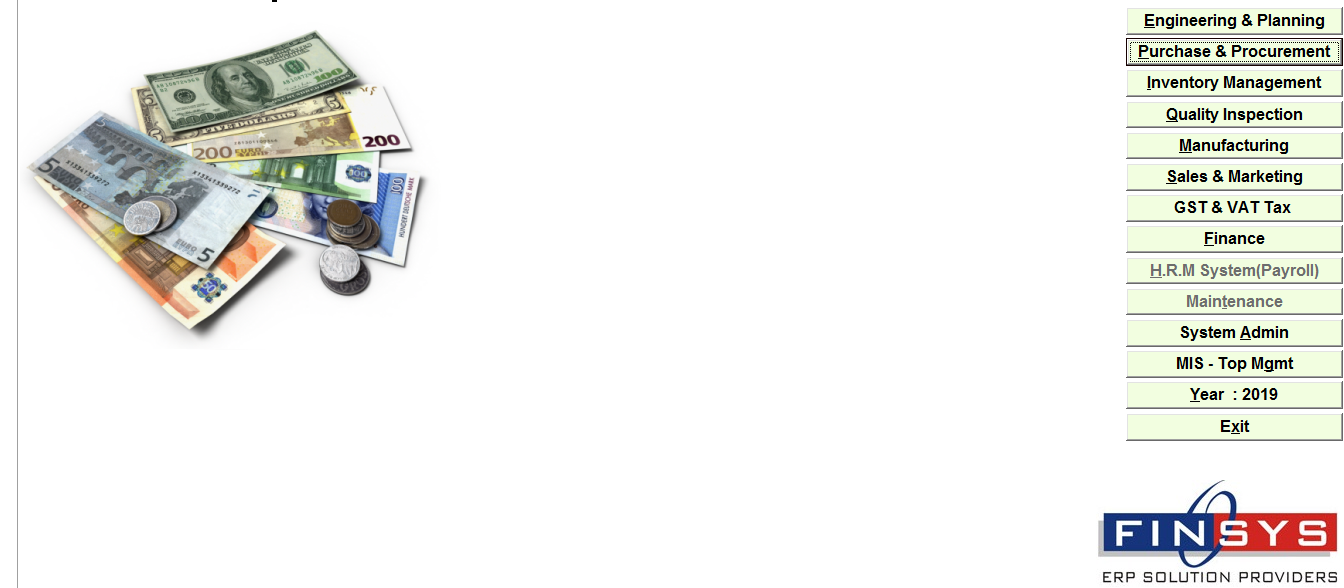 Click:- PURCHASE&PROCUREMENT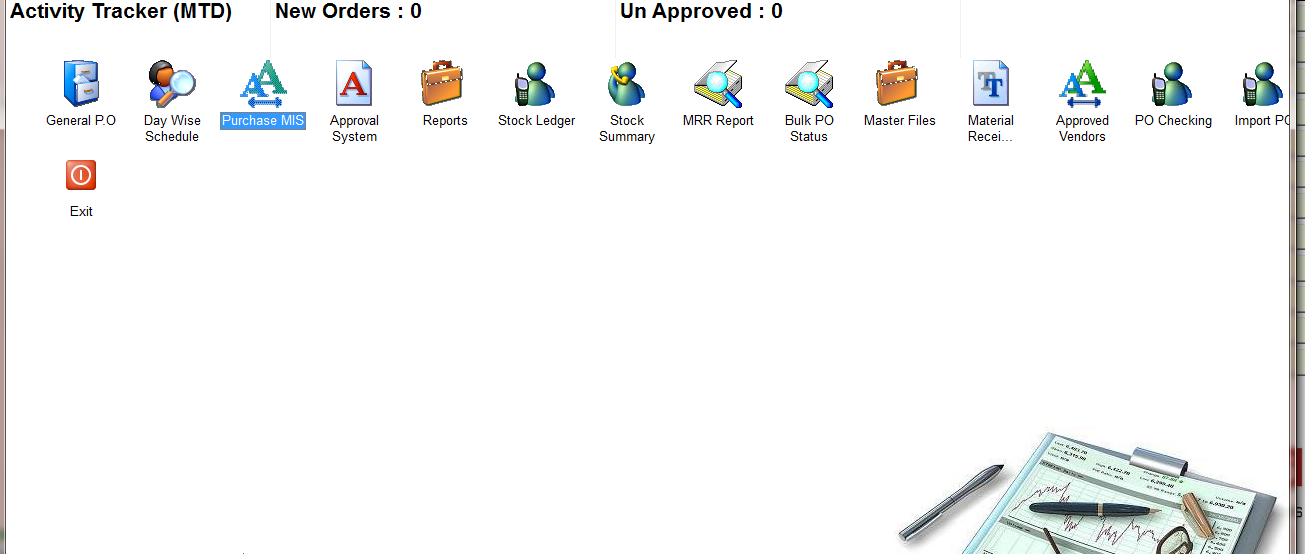 Click:- PURCHASE MIS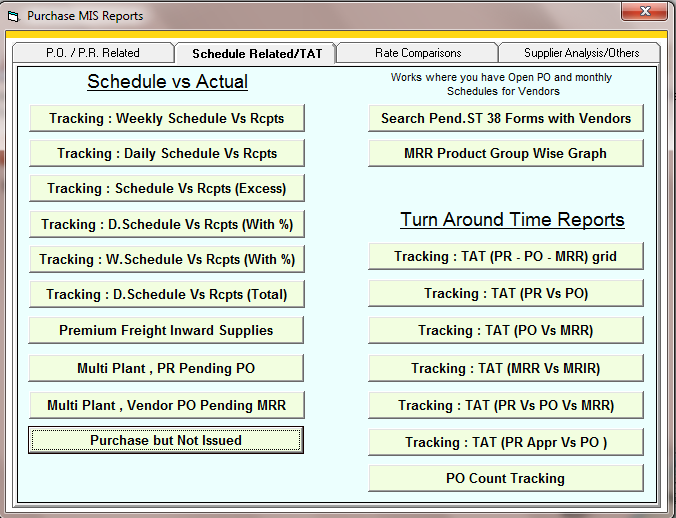 CLICK: PURCHASE BUT NOT ISSUED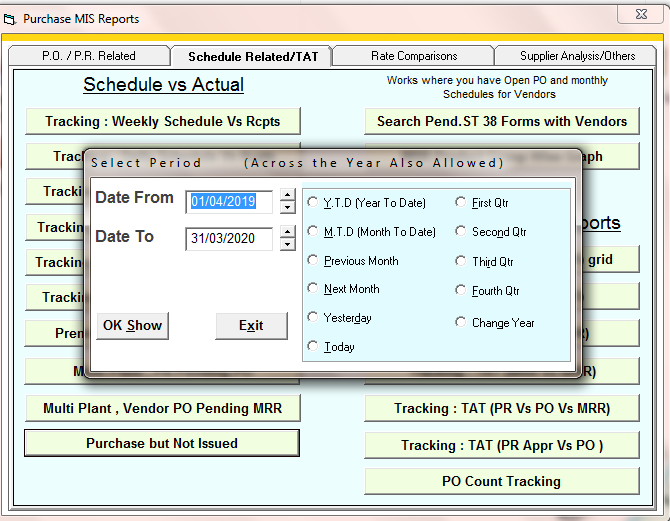 SELECT THE TIME PERIOD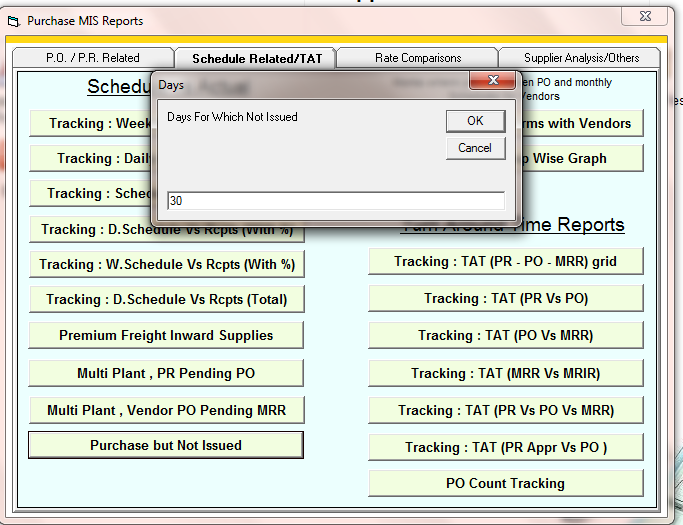 CLICK: ENTER THE DAYS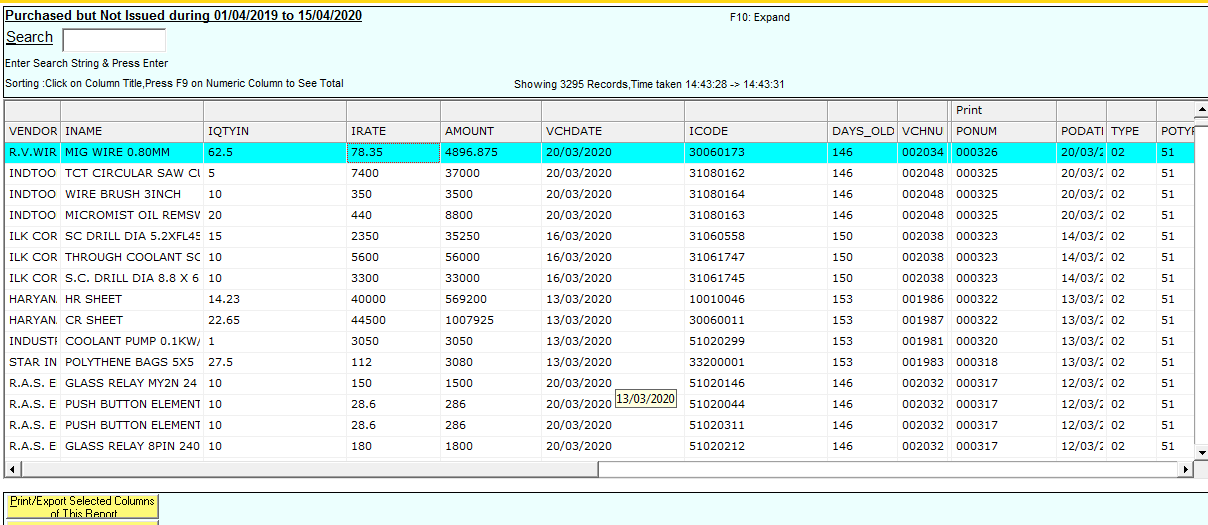 REPORT